การนำเสนอคำสัมภาษณ์ที่จัดพิมพ์เป็นหนังสือ เมื่อสมเด็จพระสันตะปาปาฟรานซิส โดยตีพิมพ์เผยแพร่ใน 86 ประเทศทั่วโลก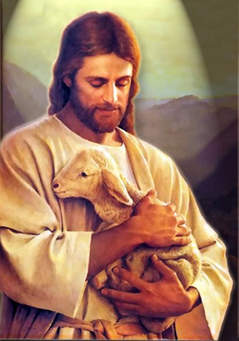 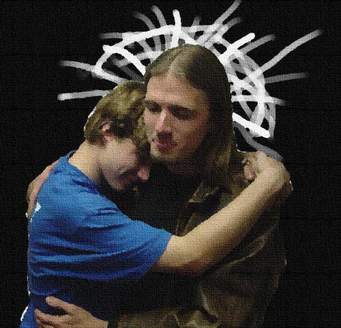 
นครรัฐวาติกัน 12 มกราคม 2016 (VIS) - "พระนามของพระเจ้าคือ เมตตาธรรม" หนังสือในรูปแบบของคำสัมภาษณ์ของสมเด็จพระสันตะปาปาฟรานซิสโดย Andrea Tornielli นักข่าวชาวอิตาเลียน  ในปัจจุบัน ได้รับการจัดพิมพ์เป็นหนังสือเผยแพร่ใน 86 ประเทศทั่วโลก และถูกนำเสนอในเช้าวันนี้   พระคาร์ดินัล Pietro Parolin เลขาธิการนครรัฐ ในสถาบัน Augustinianum โรมโดยรัฐมนตรีกระทรวงการต่างประเทศ และ Roberto Benigni นักแสดง ในระหว่างการประชุม ที่จัดโดยผู้อำนวยการของสำนักพิมพ์ของสันตะสำนัก 	มงซินญอร์ Msgr. Giuseppe Costa   ผู้อำนวยการสำนักพิมพ์สันตะสำนัก (LEV) . Zhang Agostino Jianquing ผู้ที่ถูกคุมขังอยู่ในคุกของเมืองปาดัว  ประเทศอิตาลี ได้เปลี่ยนมานับถือศาสนาคริสต์และได้รับศีลล้างบาป ศีลมหาสนิทและศีลกำลังเมื่อปีที่ผ่านมา        ข้อความที่คัดมาจากบทอ่านชื่อ “พระบัญญัติสิบประการ" ของ Roberto Benigni's   ที่ได้รับรางวัลออสการ์" ที่สมเด็จพระสันตะปาปาทรงเทศน์ ทรงประกาศระหว่างสิ้นปีแห่งการขอบพระคุณพระเจ้า 2014 ซึ่งพระองค์ตรัสถึงความอ่อนแอของมนุษย์ ซึ่งในหลายครั้ง มีแนวโน้มไปสู่​​การเป็นทาสและบาปเพราะเกรงกลัวอิสรภาพ
           หนังสือที่มีปกหนังสือที่มีลายเซ็นของสมเด็จพระสันตะปาปา เป็นฉบับภาษาอิตาเลียน, สเปน, ฝรั่งเศส, อังกฤษและโปรตุเกสแบ่งออกเป็น 9 บท      เริ่มด้วย "เวลาแห่งเมตตาธรรม" และสรุปด้วย  "วิธีดำเนินชีวิตในปีแห่งพระคุณการุณย์อย่างดี".      ตลอด 7 บทที่เป็นการเสวนากับ Andrea Tornielli – ซึ่งใช้เวลาสัมภาษณ์ 4 ชั่วโมงในฤดูร้อนนี้ ณ อาคาร Domus Sanctae Marthae. เขาได้ทูลถามพระองค์ 40 คำถามเกี่ยวกับประเด็นที่เชื่อมโยงกันด้วยเส้นด้ายแห่งเมตตาธรรม.  ที่สมเด็จพระสันตะปาปาทรงอธิบายว่าเป็น  "บัตรแสดงพระอัตลักษณ์ของพระเจ้า"           การสารภาพบาปของศีลอภัยบาป "ไม่ใช่การชำระตนให้ขาวสะอาด และไม่ใช่รูปแบบของความทุกข์" แต่เป็นการฟังมากกว่าการสอบถาม  ไม่ใช่การตระหนักว่าตนเป็นคนบาป และการประณามของพระศาสนจักรในเรื่องบาป แต่เป็นการโอบรับคนบาป.   สมเด็จพระสันตะปาปาทรงรับรู้ถึงความจำเป็นของพระเมตตาของพระเจ้า, จำเป็นที่จะทำให้ผู้สารภาพลุกขึ้นได้อีกครั้ง, หลังจากยืนยันว่า ตรรกะของพระเจ้าเป็นตรรกะแห่งความรัก,ที่ขัดกับผู้รู้กฎหมายและการปฏิบัติตามกฎระเบียบตามทางการ ที่มีแนวโน้มทำให้เราพิศวงกับความรอด ที่พระเจ้าทรงเสนอ             ในบทที่ 7 เขาตั้งข้อสังเกตว่าการทุจริตเป็นบาป ที่จะโกงเป็นระบบและยังย้ำว่า ความเห็นอกเห็นใจเอาชนะโลกาภิวัตน์ของความไม่แยแสผู้คนได้  ก่อนจบตอนท้ายของหนังสือเล่มนี้  เขาเน้นว่าการฝึกปฏิบัติเมตตาเป็นรากฐานที่สำคัญของชีวิตคริสตชน           ในหนังสือเล่มนี้ ได้รับการพิจารณาว่า เป็นบทสรุปของการเรียนการสอน  และสมเด็จพระสันตะปาปาประทานอรรถาธิบายแก่หนังสือพิมพ์อิตาลีชื่อ "La Stampa",รวมเรื่องสั้นจากประสบการณ์ในวัยรุ่นและประสบการณ์การเป็นพระสงฆ์ของพระองค์เอง   นี่เป็นเหตุผลที่พระองค์ทรงเรียกร้องให้ฉลองปีแห่งเมตตาธรรม ซึ่งเป็นคำที่สำคัญของการสอนของพระองค์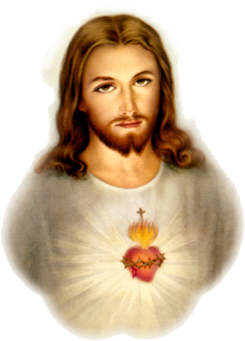 ขอดวงพระทัยของพระเยซูเจ้า เป็นที่รักในทุกแห่งหนดวงพระทัยอันอ่อนหวานของพระเยซูเจ้า โปรดให้ลูกรักพระองค์แต่ผู้เดียว	ข้าแต่พระเยซูเจ้า ดวงพระทัยอ่อนหวานและสุภาพ  โปรดให้ดวงใจของลูกเหมือนดวงพระทัยของพระองค์	พระอาณาจักรของพระองค์จงมาถึง ซึ่งครั้งหนึ่งเคยระทมทุกข์ โปรดเมตตาสงสารคนใกล้สิ้นใจ	ข้าแต่ดวงพระทัยของพระเยซูเจ้า ลูกวางใจในพระองค์	ข้าแต่ดวงพระทัยของพระเยซูเจ้า โปรดเผาผลาญลูกด้วยความรักในศีลศักดิ์สิทธิ์ 	โปรดเพิ่มพูนความเชื่อ ความหวัง และรักแก่ลูกด้วยเทอญ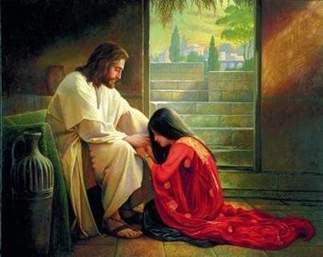 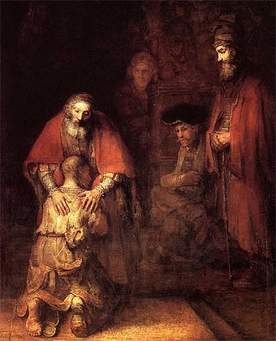 พระเมตตาของพระเจ้าคือ...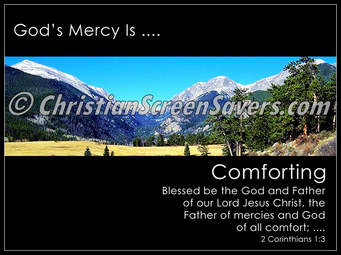 ความบรรเทาใจ “ขอถวายพระพรแด่พระเจ้า พระบิดาของพระเยซูคริสต์ องค์พระผู้เป็นเจ้าของเรา พระบิดาผู้ทรงพระกรุณา และพระเจ้าผู้ประทานกำลังใจทุกประการ”  (2 โครินธ์1.3)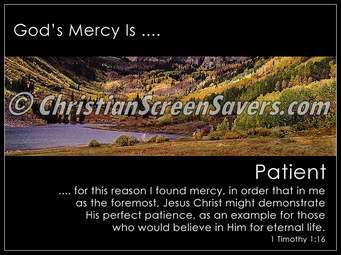 ความอดทน“พระเยซูเจ้าจึงทรงแสดงพระเมตตากรุณาต่อข้าพเจ้า เพราะพระเยซูคริสตเจ้าทรงต้องการแสดงความเพียรอดทนที่ยาวนานต่อข้าพเจ้าเป็นคนแรก เพื่อเป็นแบบอย่างสำหรับผู้ที่เข้ามาเชื่อในพระองค์ให้ได้รับชีวิตนิรันดร” ( 1 ทิโมธี 1.16)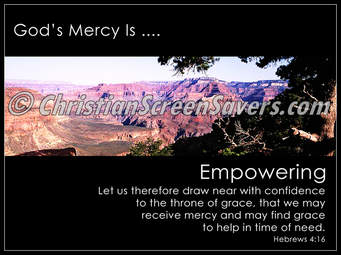 การมอบอำนาจ“เราจงเข้าไปสู่พระบัลลังก์แห่งพระหรรษทานด้วยความมั่นใจเพื่อรับพระกรุณา และพบพระหรรษทานเกื้อกูลในยามที่เราต้องการ” (ฮบ 4.16)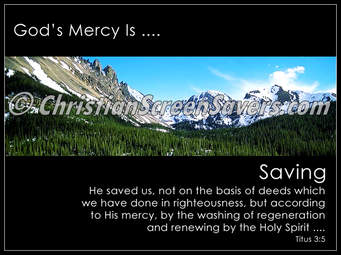 การช่วยให้รอด“พระเจ้าพระผู้ไถ่ทรงช่วยเราให้รอดพ้นมิใช่เพราะกิจการชอบธรรมใด ๆ ที่เรากระทำ แต่เพราะความรักมั่นคงของพระองค์ ทรงใช้น้ำชำระเราให้สะอาด เราจึงเกิดใหม่และได้รับการฟื้นฟูโดยพระจิตเจ้า” (ทิตัส 3.5)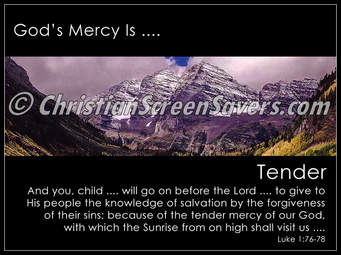 ความอ่อนโยน“ส่วนเจ้า ทารกเอ๋ยเจ้าจะได้ชื่อว่าเป็นประกาศกของพระผู้สูงสุดเจ้าจะนำหน้าองค์พระผู้เป็นเจ้าเพื่อเตรียมทางสำหรับพระองค์เพื่อให้ประชากรของพระองค์รู้ว่าเขาจะรอดพ้น เพราะบาปของเขาได้รับการอภัยเดชะพระเมตตากรุณาของพระเจ้าของเรา พระองค์จะเสด็จมาเยี่ยมเราจากเบื้องบนดังแสงอรุโณทัย (ลูกา 1.76-78)